Beratungslehrerin Carolin MunzAufgabengebiete der Beratungslehrerin:Fragen zur Schullaufbahn, M-/G-Niveau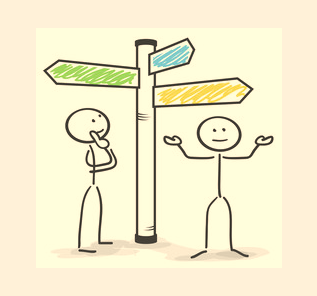 Lern- und LeistungsproblemeBesonderer Förderbedarf, NachteilsausgleichSchulangst, Prüfungsangst, SchulverweigerungVerhaltensauffälligkeiten in der SchuleMotivations- und KonzentrationsproblemeUmgang mit schwierigen familiären SituationenBesondere Begabungen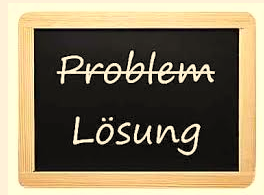 …Die Beratung ist grundsätzlichfreiwilligvertraulichkostenlosSo kannst du / können Sie uns erreichen:telefonisch (über das Sekretariat Tel.Nr.: 0711 21660500)per Mail: carolin.munz@zsl-rss.dedirekte Ansprache im Schulhaus 😊schriftliche Anfrage in Umschlag in mein Fach legen lassen